Copy My Rhythm Activity. 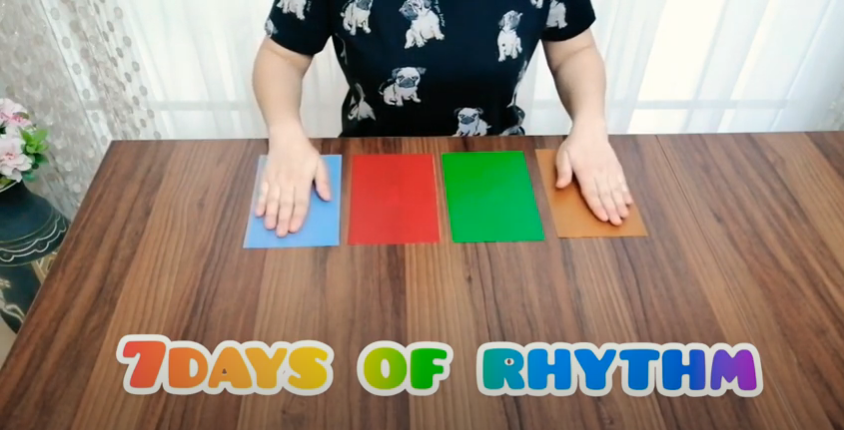 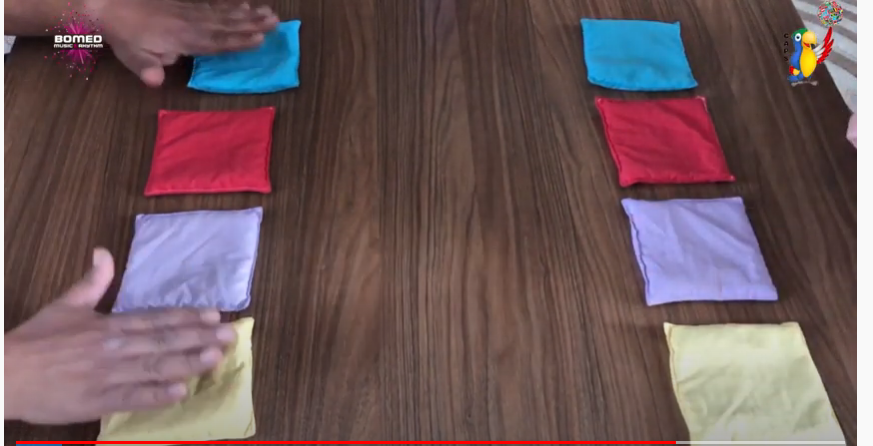 You will need:4 different coloured pieces of paper or beanbags (if you don’t have these, use your imagination colour the paper or find something else you can use.)A partnerhttps://www.youtube.com/watch?v=oly5aKQk-28https://www.youtube.com/watch?v=2OYohXoTugoIf you haven’t got a partner to play with you, let’s see if you can beat this YouTuber. https://www.youtube.com/watch?v=oM8Zb29DtHY